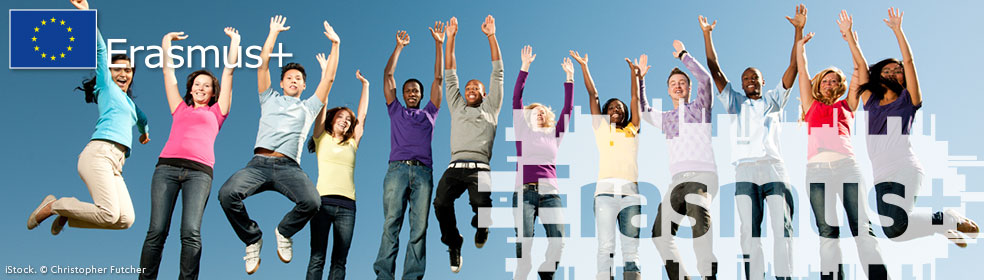 NOE LABORATORIES – PHRASE BOOKNOE LABORATORIES – PHRASE BOOK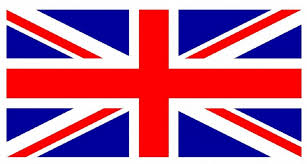 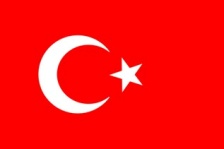 GREETINGS AND INTRODUCTIONSGood morning/afternoon/evening/nightHelloBye-byeHiSee youSee you laterSee you soonHave a nice day!What’s your name?Nice to meet you/Pleased to meet you/How do you do?May I introduce Mr/Mrs Rossi  to you?This is Mr/Mrs/Miss/Ms …You’re welcomeHave a good journeyAnd keep in touchHope to see you againHow are you?How’s it going?Very well, thanks. And you?Not badNot very wellPardon?Excuse me …I’m sorry/SorryHow long have you been here?We’ve been here for a weekWhere are you from?What’s your nationality?How old are you?Will you be here long?SELAMLAŞMA VE TANIŞMAGünaydın / Tünaydın / İyi akşamlar / İyi gecelerMerhabaGüle güleSelam GörüşürüzSonra görüşürüzYakinda görüşürüzİyi günlerAdınız ne?Tanıştığımıza  memnun oldum Sana bay/bayan Rossi’yi tanıştırabilir miyim?Bu Mr/Mrs/Miss/Ms ‘ dir.Birşey değil / Önemli değil.İyi yolculuklar.İrtibatı koparma.Tekrar görüşmek üzereNasilsin?Nasil gidiyor?Çok iyi, teşekkürler, ya sen ?Fena değil.Çok iyi değil.Pardon?Afedersiniz.ÜzgünümNe kadar zamandır buradasın.Bir haftadır buradayız.Nerelisiniz?Hangi millettensin?Kaç yaşındasın?Burada uzun kalacak mısın?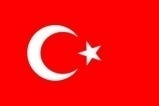 TRANSPORTSWhere are the international/domestic flights?Where’s the check-in for the Milan flight?Where’s the gate for the Milan flight?Passengers on flight … to Milan, gate …What’s your name?What’s your surname?I’m sorry, I don’t understandCan you repeat that, please?Can you speak more slowly, please?Can you spell that?I’d rather sit near the windowWe only have aisle seats availableHow many pieces of luggage are you checking-in?Do you have other luggage?Is it ok as hand luggage?Not more than one carry-on luggage on the planeYou have to pay for… kilos of extra weightThis is your boarding card, gate number …Where’s the information office?Where’s the bus station/stop?Where’s the underground terminal/station?Where’s the train station?Do you have a public transport map?Do you have a map of the underground?What bus takes me to … ?Where do we buy tickets?How much is a return ticket?Where do I change for … ?How many stops is to … ?Is this the stop for … ?Excuse me, I have to get outYOLCULUKYurtdışı / Yurtiçi uçuşlar nerede?Milan uçuş için check-in nerede?Milan uçuş için kapı  nerede?Milan’a uçacakların kapısı....Adın ne?Soyadın ne?Özür dilerim , AnlamadımTekrar edebilir misin, lütfen?Biraz daha yavaş konuşa bilir misin, lütfen?Bunu heceleyebilir misin?Pencerenin yakınına oturmayı tercih ederim.Sadece koridorda koltuğumuz var.Çek-in yaptıracağın kaç parça bağajın var.Başka bağajın var mı?O el bağajı olacak değil mi?Tek kişilikten fazla bagaj alamazsınızFazla ağırlık için daha fazla ödeme yapmalısınBu senin biniş kartın, kapı numarası...Bilgi ofisi nerede?Otobüs durağı nerede?Metro terminal/istasyon nerede?Tren istasyonu nerede?Sende toplu taşıma haritası var mı?Sende Metro haritası varmı?Hangi otobüs beni ... ya götürürNereden bilet alabilirim?Dönüş bileti ne kadar?Nerede değiştirebilirim?..... ya kaç durak var?Bu ...... durağı mı?Afedersiniz inmek zorundayım / inebilir miyim?ACCOMODATIONSHow do I get to the hotel?You should take a taxiI’ll be there around ...What time are you open till?If  the entrance is locked, ring the bellI’d like a room with air conditioningI’d like a view of the sea/gardenCould you give me some identification?Could I have my papers back?Do you have laundry service?The key, pleaseWhere’s the lift?Could you wake me up at…?What time are the meals?I’d like breakfast in my roomI don’t want to be disturbedCould you send me for the maid?How do we turn up the heating?How do we turn on the air conditioning?Can you bring me another pillow?I need an extra blanket/towelI’d like to change roomIt’s too noisy/small/dirtyThe towels haven’t been changedThe sheets aren’t cleanThere is no hot waterThe drain/the sink doesn’t workThe curtains are stuckI’m locked out of my roomI’ve lost my room keyI’d like to make a complaintWhat time must I check out of the room?Could you call me a taxi?Could you have my luggage brought downstairs?I’ll send the porter right awayCould you prepare my bill?There must be a mistake in the billI didn’t have anything from the mini-barI didn’t make any phone callsIt’s been a very enjoyable stayKONAKLAMAOtele nasıl giderim?Taksiye binmelisin... gibi orada olacağım.Saat kaça kadar açıksınız?Giriş kilitli ise, zili çalKlimalı bir oda istiyorumDeniz / bahçe manzarası istiyorumBeni biraz bilgilendirir misiniz?Belgelerimi geri alabilir miyim?Çamaşır servisiniz var mı?Anahtar , lütfenAsansör nerede?Beni ... saatte uyandırır mısınız ?Yemek ne zaman?Odama kahvaltı istiyorumRahatsız edilmek istemiyorum.Bana hizmetçi gönderebilir misiniz?Isıtmayı nasıl açabilirizKlimayı nasıl açabilirizBana başka bir yastık getirebilir misin?Fazladan bir battaniye / havluya ihtiyacım var.Oda değiştirmek istiyorum.Çok gürültülü / küçük / kirliHavlular  değiştirilmemişÇarşaf temiz değilSıcak su yokTahliye / lavabo çalışmıyorPerdeler sıkışmışOdamda kilitli kaldımOdamın anahtarı kayıpBir şikayette bulunmak istiyorumOdadan ne zaman ayrılmalıyım?Bana bir taksi çağırabilir misin?Bagajlarımı alt kata getirebilir misiniz?Birkaç dakika içerisinde görevliyi göndereceğimFaturamı hazırlayabilir misin?Faturamı hazırlar mısınız?Faturada bir hata olmalı...Minibardan birşey almadım / kullanmadımHiç telefon görüşmesi yapmadımBu çok keyifli bir konaklama olduEATINGIs there a characteristic restaurant nearby?Where can I have a snack?Where can we have a sandwich?Can we walk there?Do you have a table for … ?There will be a … minute waitI’d like a table outsideDo you have a vegetarian/gluten-free menu?I’d like to orderTo start I’ll have … For second course … I’d like...I’d like an Italian breakfastI’d like a sandwich with …I’d like a slice/a piece of …Could you bring me some olive oil?I’d like a clean glassI’d like some salad without dressingI don’t want any onions in the saladWhat’s in the salad?Is there any cheese in the sandwiches?Are there any mushrooms on the pizza?I’m allergic to dairy productsWhat’s the filling/topping of the cake?Is it spicy/sweet/salted?Do you prefer rare, well done or overdone steak?Can I have a napkin?Could you bring me the cutlery?Could you bring me a fork/spoon/knife?Could you bring me some bread?Will I bring you still or sparkling mineral water?Could you bring us a bottle of water at room temperature and a cold one?I’ll have a coke/a beer/some red wineCould you bring me ice and lemon for the coke?Could you bring us the dessert menu?Could you bring me the bill?Where is the toilet?YEMEKYakınlarda karekteristik restoran var mı?Nerede atıştırmalık alabilirim?Nerede bir sandviç alabiliriz?Orada yürüyebilir miyim?.. için bir masanız varmı?Bitane olacak, bir dakika lütfenDışarda bir masa istiyorumVejetaryen  / glutensiz menünüz var mı?Sipariş vermek istiyorumBaşlangıç olarak ....Arkasından .....Ben bir İtalyan kahvaltısı istiyorum.... lı sandeviç lütfenBir dilim / parça .... lütfenBana biraz zeytinyağı getirebilir misin?Ben temiz bir bardak istiyorumBen sossuz biraz salata istiyorumBen salata hiç soğan istemiyorumSalatada ne var?Sandviçlerde hiç peynir var mı?Pizzada hiç mantar var mı?Benim süt ürünlerine alerjim varKekte ne var?Baharatlı mı şekerli mi tuzlu mu?Nasıl istersiniz az pişmiş,iyi pişmiş veya çok pişmiş?Ben bir peçete alabilir miyim?Bana çatal getirebilir misiniz?Bana bir çatal / kaşık / bıçak getirebilir misin?Bana biraz ekmek getirebilir misin?Normal mi asitli maden suyu mu getireyim?Bize bir şişe soğuk bir şişe ılık su getirebilir misiniz?Ben bir kola / bir bira / biraz kırmızı şarap alacağımBana kola için buz ve limon getirebilir misin?Bize tatlı menüsü getirebilir misin?Bana faturayı getirebilir misin?Tuvalet nerede?SHOPPINGWhere is the main shopping area?Where’s the nearest supermarket?Where can I find a good pastry shop?Is there a book shop round here?Can I help you?No, thank you. I’m just lookingI need an adaptor for an Italian plugHow does it work?Can I have a packet/a box of …?How much/many….do you want?I’ll have …What size do you wear?I wear size … Can I try it on?The changing roomsare over thereI’d like the smaller/bigger sizeDo you have something less expensive?I’d like the hat in the windowI’d like one of thoseI’d like some ear closersCan I have a bag?How much is it/are they?Can I change it?The cash desk is over thereCan you wrap it as a gift?Excuse me, where is the exit?ALIŞVERİŞBelli başlı alışveriş bölgesi nerede?En yakın  süpermarket nerede?Iyi bir pasta dükkanı nerede bulabilirim?Burada kitapçı varmı?Size  yardım edebilir miyim?Hayır, teşekkür ederim, ben sadece bakıyorumBenim italyan fişi için adaptöre ihtiyacım varO nasıl çalışır?Ben bir paket / bir kutu alabilir miyim? ...Nekadar istiyorsunuz?.... alayım Kaç beden giyiyorsun?... numara giyiyorumBunu üzerimde deneyebilir miyim?Soyunma odaları şuradaBen küçük / büyük boyut istiyorumDaha az pahalı bir şey var mı?Vitrindeki şapkayı istiyorumBen onlardan birini istiyorumBiraz kulak kapatıcı istiyorumBen bir çanta alabilir miyim?O ne kadar / onlar ne kadarOnu değiştirebilir miyim?Kasa oradaBunu hediye paketi yapabilir misiniz?Afedersiniz, çıkış nerede?SIGHTSEEING AND ENTERTAINEMENTWhere’s the tourist office?Could you tell me where I can withdraw money?Is there a cash dispenser nearby?I need a tour mapWhat is this monument?How old is it?Can we visit it?How much is a ticket?What’s included in the price?I’d like an Italian guideWe’d like to do some sightseeing of the cityWhat time will the coach pick us up?How long does it take?Do you have a catalogue in Italian?I’m looking for the exitWhere can we go dancing?I’d like to listen to some alive musicWhat are they playing?Who’s singing?Where can we see a typical … music/dance performance?What time does the show start?I’d like a ticket for tonight showNeed we wear formal outfit?Shall we sit down and have something?GEZİ VE EĞLENCETurizm bürosu nerede?Nereden para çekebileceğimi bana söyleyebilir misin?Yakınlarda bankamatik var mı?Bir gezi haritasına ihtiyacım varBu ne anıtı?O kaç yaşında?biz onu ziyaret edebilir miyiz?Bir bilet ne kadar?Fiyata ne dahil?Ben bir İtalyan rehber istiyorumBiz şehri biraz gezmek istiyoruzSorumlu bizi kaçta toplayacak?Ne kadar sürer?İtalyanca bir katalog var mı?Çıkışı arıyorumDans etmek için nereye gidebiliriz?Biraz canlı müzik dinlemek istiyorumOnlar ne oynuyorlar?Kim söylüyor?Nerede tipik bir ... müzik / dans performansını görebiliriz?Gösteri ne zaman başlayacak?Bu akşam gösterisi için bilet istiyorumBizim resmi kıyafet giymemiz gerekli mi?Oturup  birşeyler atıştıralım mı?